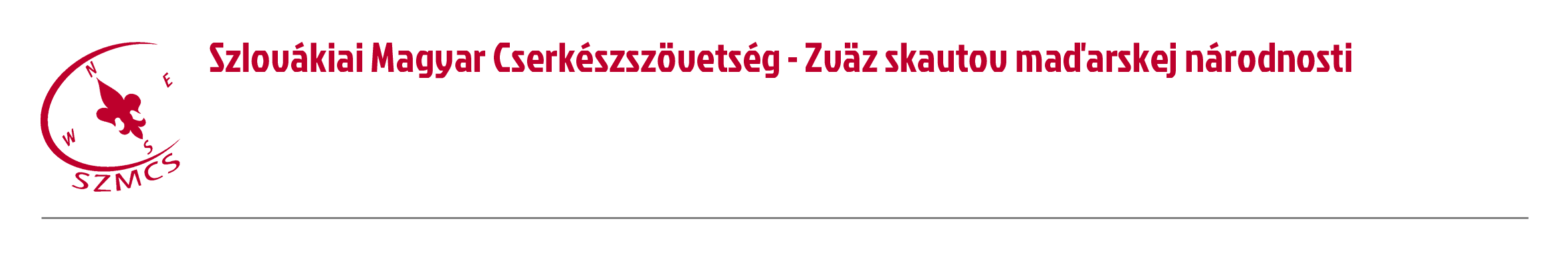 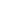 Szülői beleegyezés Alulírott szülő beleegyezem, hogy gyermekem részt vegyen a _______________________ cserkészcsapat ___________________________________ elnevezésű rendezvényén _____________________ időpontban, _____________________________ helyszínen.A résztvevő neve:………………………………………………..		Születési dátuma:…………………….......A szülő elérhetősége a rendezvény alatt: 	Tel.: 1. …………………………………………………Dátum:.................................	...........................................	a szülő aláírása